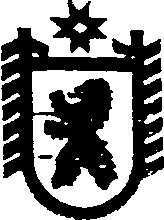 Республика КарелияАДМИНИСТРАЦИЯ СЕГЕЖСКОГО МУНИЦИПАЛЬНОГО РАЙОНАПОСТАНОВЛЕНИЕот  05  марта  2018  года  №  166  СегежаО внесении изменения в постановление администрации Сегежского муниципального района от 17 апреля 2017 года № 235Администрация Сегежского муниципального района  п о с т а н о в л я е т:	1. Внести в Приложение 1 к Порядку составления и утверждения плана финансово-хозяйственной деятельности муниципального учреждения, в отношении которого администрация Сегежского муниципального района выполняет функции и полномочия учредителя (далее – Порядок), утвержденному постановлением администрации Сегежского муниципального района от 17 апреля 2017 г. № 235, изменение, изложив гриф «Утверждаю» в следующей редакции:	«                           УТВЕРЖДАЮ	____________________________________________	(наименование должности лица, утверждающего документ)	М.П._______________________________________	                      (подпись, расшифровка подписи)	«____»____________________ 20___г.».	2.   Отделу информационных технологий и защиты информации администрации Сегежского муниципального района (Т.А.Слиж) обнародовать настоящее постановление путем размещения официального текста настоящего постановления в  информационно-телекоммуникационной сети «Интернет» на официальном сайте администрации Сегежского муниципального района  http://home.onego.ru/~segadmin.	3.   Контроль за исполнением настоящего постановления оставляю за собой.           Глава администрацииСегежского муниципального района                                                          Ю.В. ШульговичРазослать: в дело, финансовое управление - 2, ЕРЦ, УЭР, КСК, ЕРЦ, Гармония, СОШ 6, СОШ Надвоицы, Доверие.